Общество с Ограниченной Ответственностью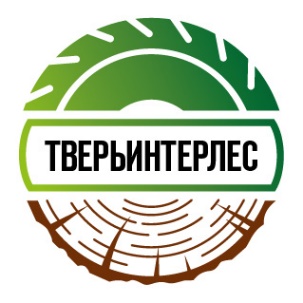 «ТВЕРЬИНТЕРЛЕС»_________________________________________________________________________________________________Адрес: 172200 Тверская область Селижаровский район п.г.т. Селижарово  ул. Ленина д. 116ИНН 6939011745		КПП 693901001Юридический адрес: 172200, Тверская область, Селижаровский район, п.г.т  Селижарово,  ул. Ленина, д.116 Почтовый адрес: 172200, Тверская область, Селижаровский район, п.г.т  Селижарово,  ул. Ленина, д.116Телефон: (48269) 25-502, (4822) 79-06-14E-mail: seligles@mail.ruОГРН 1086913000624ИНН 6939011745  КПП 69390100ОКПО 85363537р\с 40702810413510008864в Филиале 3652 Банка ВТБ 24 (ПАО) в г. Воронеже. корр. счет 30101810100000000738 БИК 042007738  Код грузоотправителя: 1904 (Тверьинтерлес)Код плательщика 1005100694Генеральный директор   Грац  Виктор   АндреевичГлавный бухгалтер   Кондратова Татьяна Васильевна